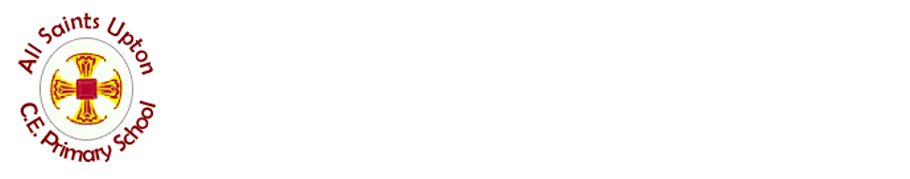 All Saints Upton C.E. Primary School Home School Agreement To be signed at the start of the academic yearAs a schoolWe will do our best to:Support your child’s wellbeing and safety by providing a safe, supportive and caring environment and offer your child opportunities to develop a sense of responsibility, form healthy social relationships and build their self-esteem Help and encourage your child to reach their full potential  Provide a  curriculum that caters for all children Promote high standards of behaviour so we can maintain a safe environment for all children Set homework that supports the delivery of the curriculum Communicate between home and school through newsletters, text, email , messaging apps e.g. seesaw and the school website and keep you informed of your child’s progress termlyRespond to communications from parents in a timely manner, following school policiesEncourage good attendance and address any concerns with parents or carers where necessary Signed The Headteacher and staffParents/carers I will do my best to:Make sure my child attends school regularly and on time. I will notify the school if my child will be absentMake sure my child is dressed in the correct uniform and PE kit, including shoesSupport the school to make sure my child maintains a  high standard of behaviourEncourage my child to try their best so they can reach their full potential Communicate to the school any concerns that I have about my child that may affect their behaviour in school or ability to learnMake sure communication with the school is respectful and  treat all members of the school community with care and respect Make sure that my child completes their homework on time Engage in parent meetings and work together with the school in order to achieve the best outcomes for my child Read all communications sent home by the school and respond where necessary  Encourage my child to follow the school’s Christian ValuesSigned……………………………………………………                      Date……………………………………………Pupils I will do my best to: Arrive at school on time and ready to learn Try my best to do my work and ask for help if I need it Wear the correct school uniform and bring my PE kit to school when I need itBring everything I need each day Be friendly and caring towards other children and adults Listen to instructions from the adults at school and follow the school rules-Be ReadyBe RespectfulBe Safe Do my homework  Look after our school and everything in itShow our Christian ValuesSigned(If you can’t write your name yet then please draw us a picture of yourself)